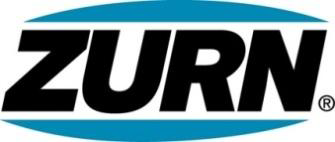 FOR IMMEDIATE RELEASE 				       FOR MORE INFORMATIONDATE:  June 3, 2013 				                     Christine Verdecchia       Director of Communications                                                                                                        christine.verdecchia@zurn.com                                                                                                          814-875-1283PHOTO: http://lopressroom.com/Zurn/ZP6800-Penal-ValveZurn Introduces the ZP6800 Piezo Activated Flushometer for Penal Fixtures Features Vandal Resistance, Significant Water Savings, and Greater Institutional ControlERIE, PA – Zurn Industries, LLC advances vandalism-prevention inside prisons and other penal institutions with the introduction of the ZP6800 Piezo Activated Flushometer for Penal Fixtures.This new Zurn product is a concealed flushometer with stainless steel vandal-resistant piezo pushbutton activation.  Its platform design is based on the successful Zurn ZTR6200 Solenoid & Piston Kit and has standard flushometer rough-in dimensions.The Zurn ZP6800 Piezo Activated Flushometer for Penal Fixtures achieves significant water savings by featuring a piston kit valve with high peak flow rates for maximized performance and by utilizing multiple programmable lock-out capabilities to prevent excessive flushing and flooding.  The institution has full control of the valve’s performance capabilities as it requires no specialized tools or electronic equipment when making adjustments–this makes the ZP6800 particularly adaptive to specific needs throughout a prison facility.  Also, the product includes a true manual override button for remote flushing.“We’ve just successfully completed a beta installation at the Randolph County Jail in Asheboro, North Carolina,” says Bob Carter, Product Manager, Zurn Commercial Brass. “The installing contractor was impressed with how fast and easy the installation went–and the facility personnel expressed their strong approval for this new product since their water consumption was reduced by 50% and no flooding has occurred since installation.”The Zurn ZP6800 is compatible with four different power supply options to meet customer’s requirements and performs at 1.28 GPF (HET) and 1.60 GPF (WS1), as needed. It is suitable for both retrofit and new construction and is “Buy American” (BA) compliant.The new Zurn ZP6800 Flushometer for Penal Fixtures operates with standard penal ware, is vandal- and chemical-resistant, and fits standard combination fixture cutouts.About Zurn IndustriesZurn Industries, LLC is a recognized leader in commercial, municipal, and industrial markets.  Zurn manufactures the largest breadth of engineered water solutions in the industry, including a wide spectrum of sustainable plumbing products. Zurn delivers total building solutions for new construction and retrofit applications that enhance any building’s environment. For more information, visit www.zurn.com.